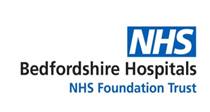 28/10/2022 Dear Requester,FOI 1729Thank you for your Freedom of Information request. Please note, this is a cross-site response for Bedford site and Luton site.You asked:How many agency nursing shifts have your Trust used SNG or Thornbury Nursing Services for between 1st April 2022 and 10th October 2022?NonePlease provide a breakdown of the amount of shifts per ward or department where SNG or Thornbury Nursing Services were used between 1st April 2022 and 10th September 2022?N/AHow many agency nursing shifts have your Trust used Nutrix, Genesis or AMC nursing agency for between 1st April 2022 and 10th September 2022?NonePlease provide a breakdown of the amount of shifts per ward or department where Nutrix, AMC or Genesis were used between 1st April 2022 and 10th September 2022?N/APlease name any other OFF CONTRACT SUPPLIERS who have been utilised by the Trust between 1st April and 10th October 2022 above the NHS Improvement + 50% caps and how many shifts each of these agencies have filled.  N/AIf for any reason you are unable to supply data up until 10th September please provide the data until 31st August 2022N/AThis information is provided for your personal use and is the property of Bedfordshire Hospitals NHS Trust and subject to any existing Intellectual Property and Database Rights. Any commercial application or use of this information may be subject to the provisions of the Re-use of Public Sector Information Regulations 2015 (RPSI). This means that if you wish to re-use the information provided for commercial purposes for any reason you must ask the Trust for permission to do so. Please note that the Trust has a formal internal review and complaints process which is managed by the Information Governance Manager/Data Protection Officer. Should you have any concerns with our response, you can make a formal request for an internal review. Requests for internal review should be submitted within three months of the date of receipt of the response to your original letter, and should be addressed to: dataprotectionofficer@ldh.nhs.uk. This option is available to you for up to three calendar months from the date your response was issued. If you are not satisfied with the Trust review under the Freedom of Information Act 2000 you may apply directly to the Information Commissioners Officer (ICO) for a review of your appeal decision. The ICO can be contacted at: ICO, Wycliffe House, Water Lane, Wilmslow, Cheshire, SK9 5AF www.ico.org.uk Yours sincerely, FOI OfficerBedfordshire Hospitals NHS Foundation Trust 